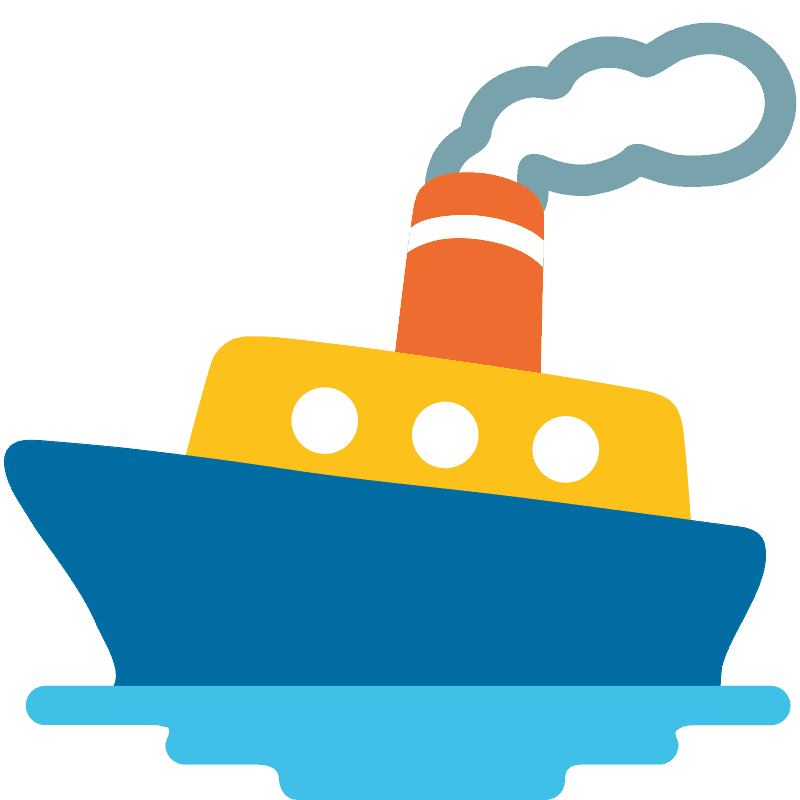 施設長　福永 政和少しずつ寒さも和らいできましたが、皆様、いかがお過ごしでしょうか。どうぞ本年も宜しくお願い申し上げます。お陰様でここつかわきは、穏やかな正月でした。新しい年の始まりである1月は、その年の良運を祈るためのさまざまな行事が古くから行われています。つかわきでも早々、鏡開きや初詣を楽しんでもらいました。先日、昔の園行事のビデオを見てみました。運動会や県外・海外旅行、スポーツ大会など…。みなさん随分と若い！（笑）、利用者さんのあふれる笑顔が映し出され、実に懐かしい。年は重ねていく毎に、深みを増しながら人生を歩まれていらっしゃるのだなあと当時を感慨深く振り返ることでした。また、このビデオの頃のように戻りたいものですね。新型コロナウイルス感染症のために、しばらくは我慢の日々となりそうですが、その中にあっても、利用者さんを笑顔にするのが私たちの仕事。この一年も、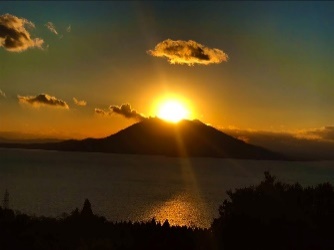 利用者の皆さんの安心・安全を守りながら、楽しい思い出をつくれるよう努めたいと思います。皆様方にとりましても輝かしい年となりますようお祈りいたします。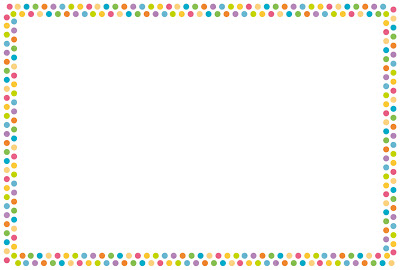 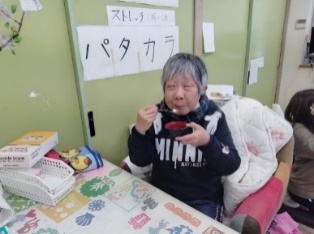 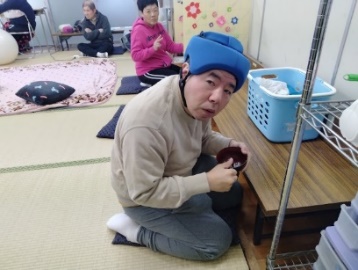 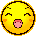 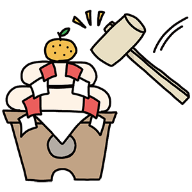 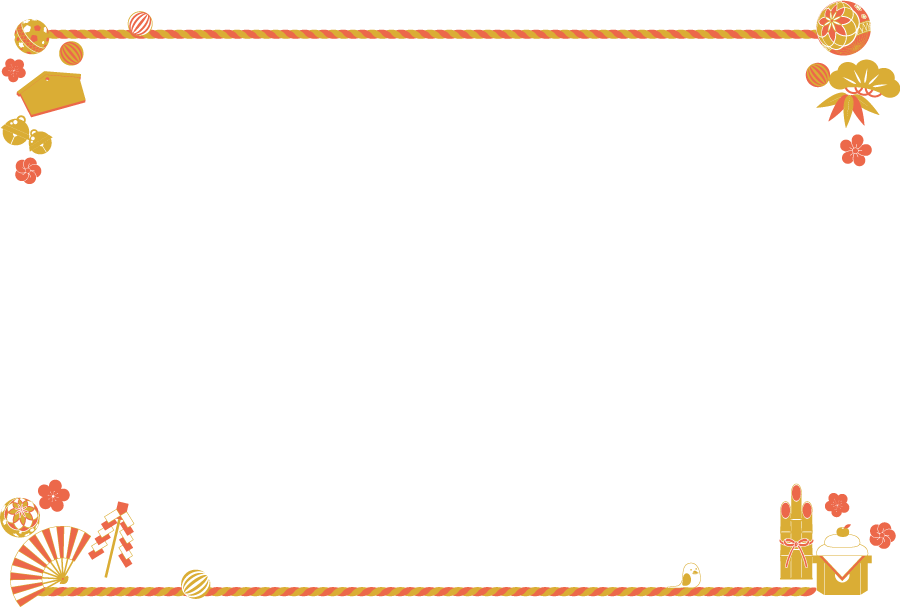 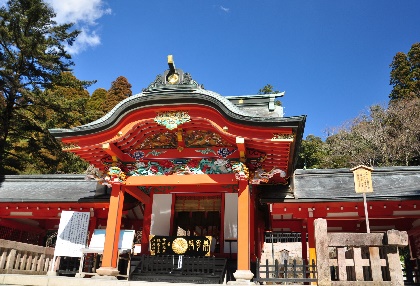 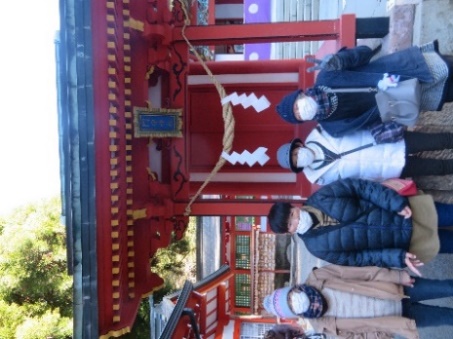 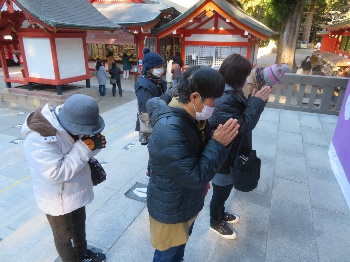 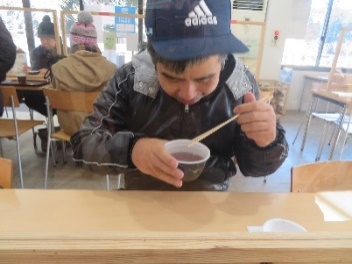 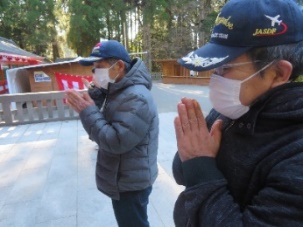 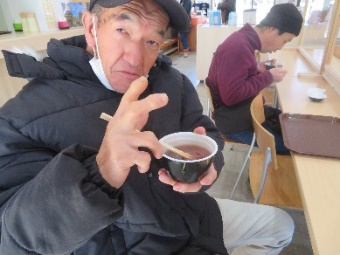 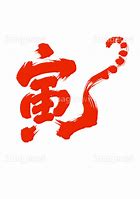 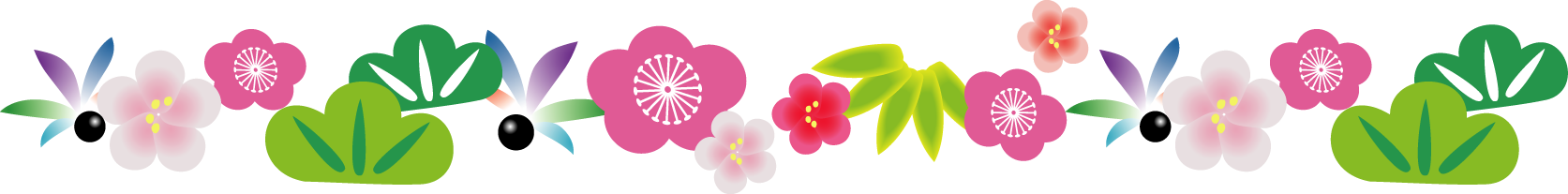 